URRICULUMITAETo Join a Dynamic Organization, Where I can Utilize My Talent and Contribute Growth to that Organization.Date of Birth		:	11-01-1994Religion		:	IslamGender 		:	MaleMarital Status	:	SingleNationality		:	PakistaniDomicile 		:	Peshawar15 Months Worked as Lab. Technician/Field Inspector in Euro consult Pakistan (Pvt). Ltd.One year Worked as Assistant Site Engineer on Peshawar Northern Bypass Project (Packge-1) in NIC Engineers & Constructors Co.Pvt.Ltd.Auto Cad(Key Plan, Site Plan, Front Elevation, X-Section, 2D, 3D Complete, Complete Planning, Project)Prima Vera (Basic P3, P6)Eagle Point / Civil 3D(Vertical Cure + Horizontal Cure + Super Elevation)MS OfficeInternet BrowsingEnglish    Hindi/urduPashto  First Name of Application CV No: 1656864Whatsapp Mobile: +971504753686 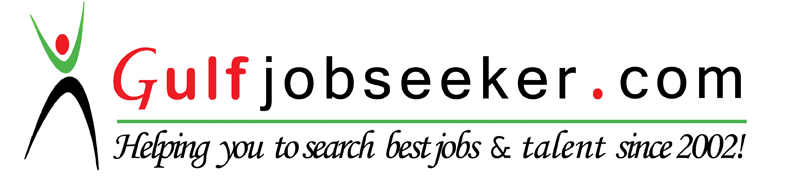 Personal ProfileAcademic QualificationQUALIFICATIONSession DivisionBoard/UniversityS.S.C2010BISE PeshawarD.A.E (Civil)eng2013B.T.E PeshawarB.Tech(Pass) civil eng2015Preston University IslamabadExperienceOther Skills